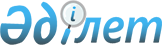 Об определении видов общественных работ для лиц, осужденных к отбыванию наказания в виде привлечения к общественным работам
					
			Утративший силу
			
			
		
					Постановление акимата Лебяжинского района Павлодарской области от 27 декабря 2013 года N 384/73. Зарегистрировано Департаментом юстиции Павлодарской области 22 января 2014 года N 3672 Утратило силу постановлением акимата Лебяжинского района Павлодарской области от 31 декабря 2014 года N 388/12     Сноска. Утратило силу постановлением акимата Лебяжинского района Павлодарской области от 31.12.2014 N 388/12.
      Примечание РЦПИ.
      В тексте документа сохранена пунктуация и орфография оригинала.
      В соответствии с пунктом 1 статьи 42 Уголовного кодекса Республики Казахстан от 16 июля 1997 года, пунктом 1 статьи 30 Уголовно-исполнительного кодекса Республики Казахстан от 13 декабря 1997 года, пунктом 2 статьи 31 Закона Республики Казахстан от 23 января 2001 года "О местном государственном управлении и самоуправлении в Республике Казахстан", акимат Лебяжинского районаПОСТАНОВЛЯЕТ:
      1.  Определить виды общественных работ для лиц, осужденных к отбыванию наказания в виде привлечения к общественным работам, согласно приложению.
      2.  Акимам сельских округов, по согласованию с уголовно исполнительной инспекцией Лебяжинского района ежеквартально представлять в суд списки объектов для отбывания осужденными наказания в виде привлечения к общественным работам.
      3.  Контроль за исполнением данного постановления возложить на заместителя акима района по социальным вопросам.
      4.  Настоящее постановление вводится в действие по истечении десяти календарных дней после дня его первого официального опубликования.

 Виды общественных работ для лиц, осужденных к отбыванию
наказания, в виде привлечения к общественным работам      1. Уборка бытовых отходов.
      2. Очистка территории от наледи.
      3. Очистка территории от снега.
      4. Очистка территории от мусора.
      5. Очистка территории от бытовых отходов.
      6. Очистка территории от сорняка.
      7. Сбор и вывоз мусора.
      8. Обрезка порослей.
      9. Обрезка деревьев.
      10. Побелка деревьев.
      11. Посадка деревьев.
      12. Разбивка цветочных клуб.
      13. Перекопка газонов вручную.
      14. Скашивание травы.
      15. Сбор и вывоз мусора.
      16. Побелка зданий.
      17. Покраска зданий и иные ремонтные работы.

					© 2012. РГП на ПХВ «Институт законодательства и правовой информации Республики Казахстан» Министерства юстиции Республики Казахстан
				      Аким районаА. КурмановаПриложение
к постановлению акимата
Лебяжинского района
от 27 декабря 2013 года
N384/73 "Об определении видов
общественных работдля лиц,
осужденных к наказанию в виде
привлечения к
общественным работам"